Мониторинг объекта ( ОН – Суртаева Людмила Геннадьевна): с. Чернышевка (СДК с. Чернышевка)8 сентября 2021Продолжается капитальный ремонт СДК с. Чернышевка. Ведутся работы по подготовке стен к покраске, в системе электроосвещения. Идет монтаж кассетного подвесного потолка. Работы ведутся в рамках плана-графика.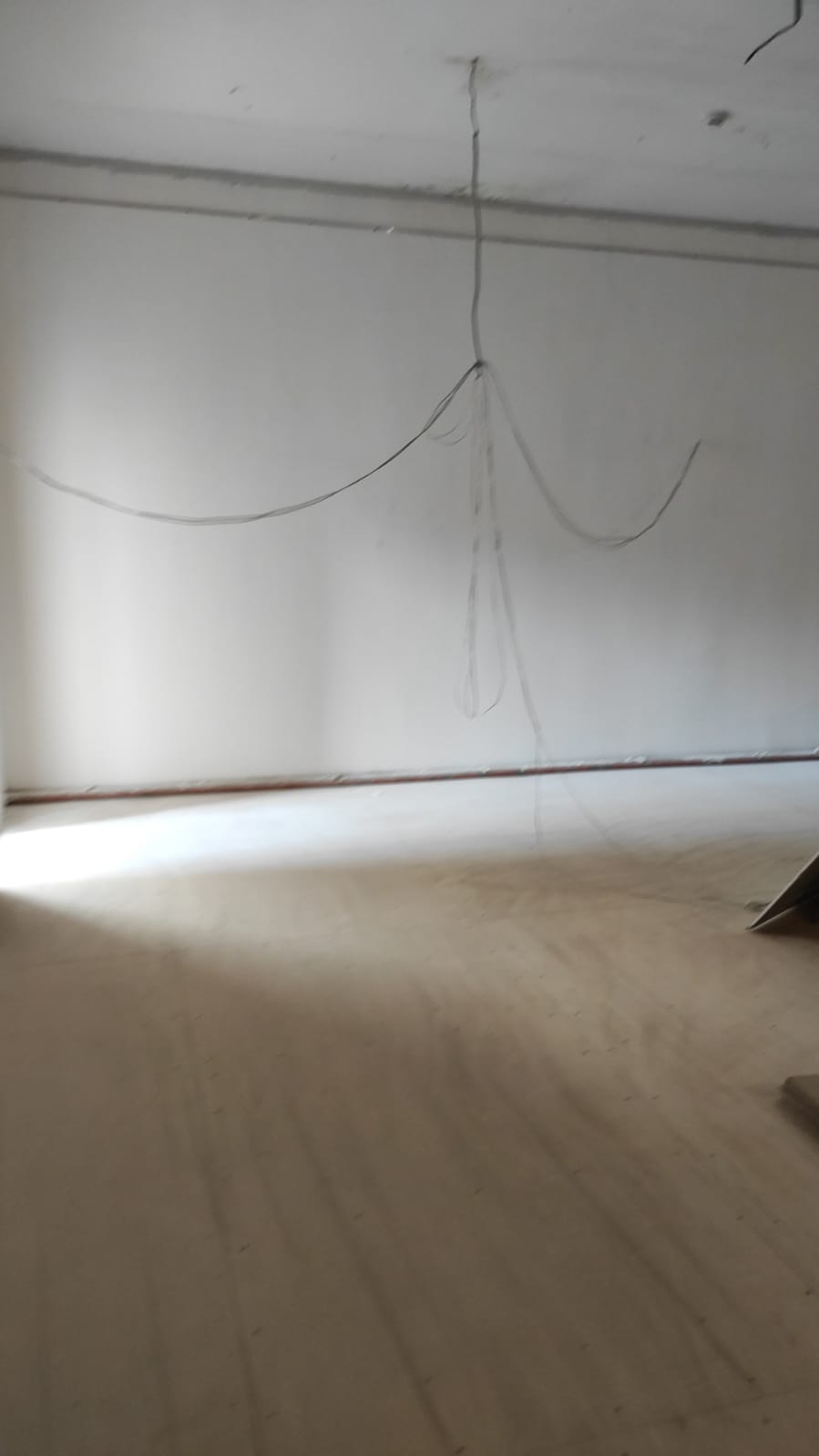 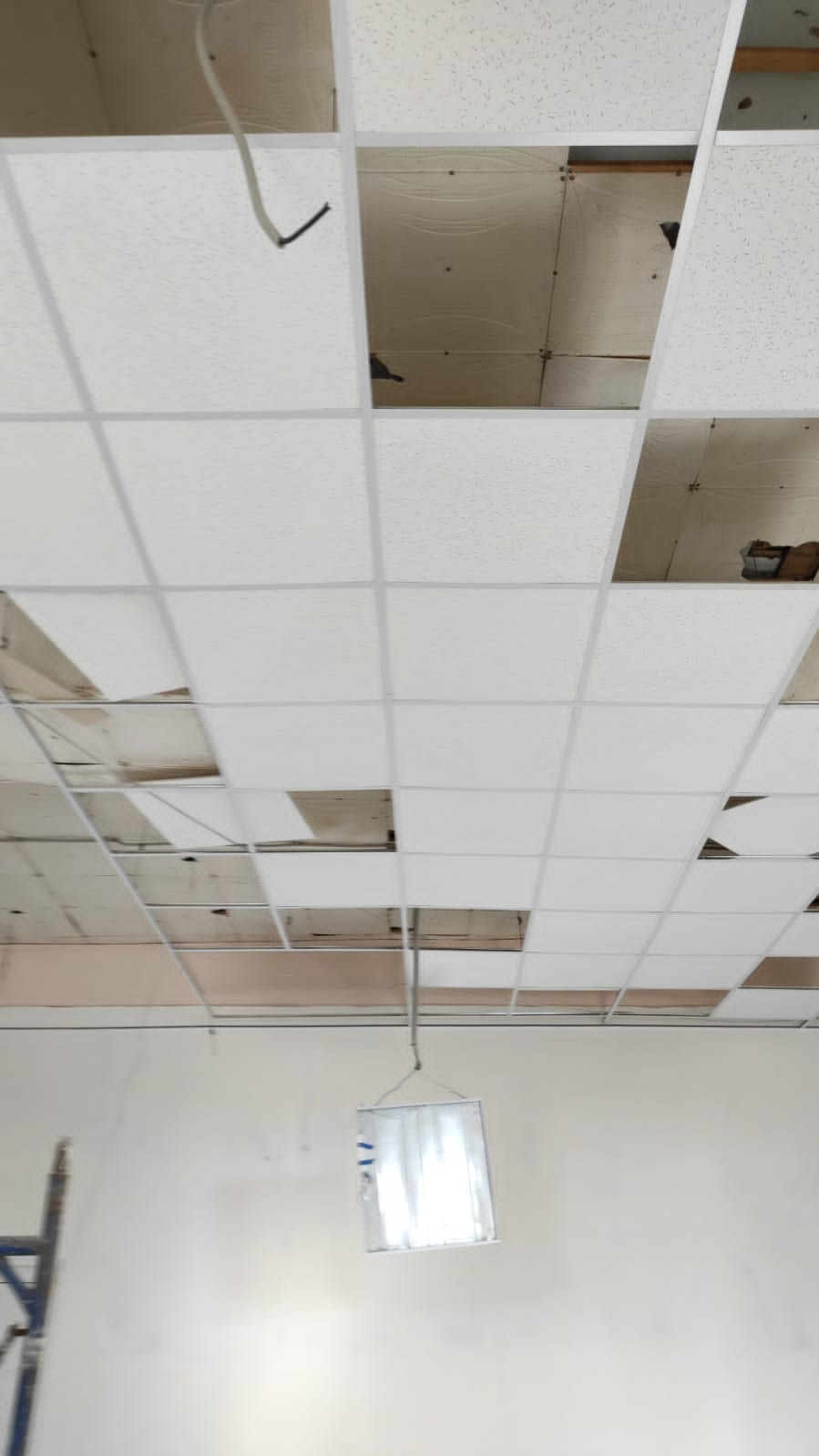 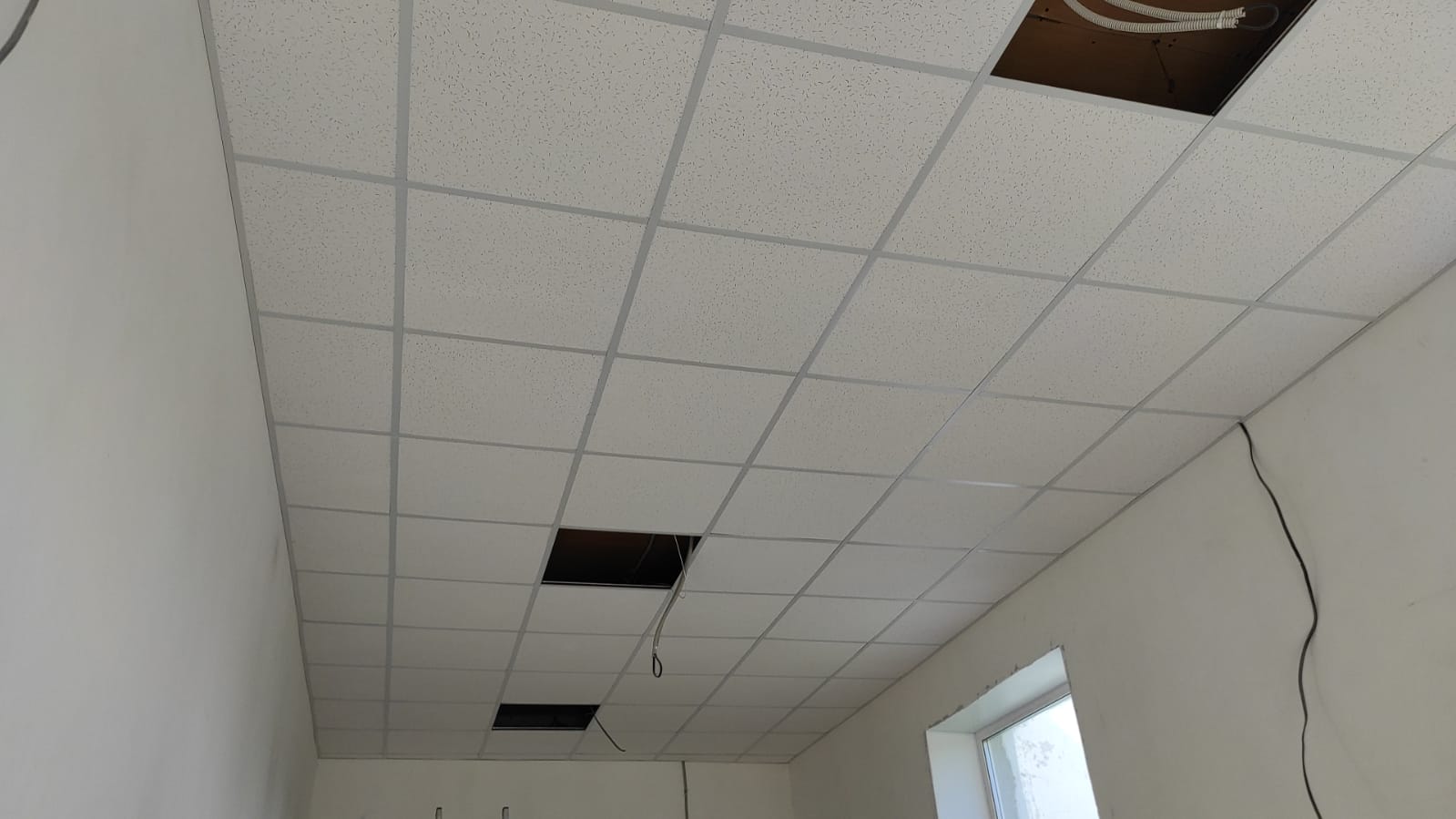 